КАК ПЕРЕПИСАТЬ 50 СТРАН МИРА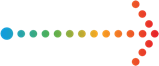 иМЕННО СТОЛЬКО ГОСУДАРСТВ СОБИРАЕТСЯ ПРОВЕСТИ ПЕРЕПИСЬ В 2020 ГОДУ С ОХВАТОМ ТРЕХ МИЛЛИАРДОВ ЧЕЛОВЕК, ПРОЖИВАЮЩИХ НА ИХ ТЕРРИТОРИИ. сРЕДИ НИХ И ТАКИЕ ГИГАНТЫ ПО ЧИСЛЕННОСТИ НАСЕЛЕНИЯ КАК КИТАЙ, США, ИНДОНЕЗИЯ. как же собираются реализовать такое масштабное мероприятие в других странах?В США перепись стартует в апреле 2020 года. Ее проведение вызывает широкий интерес у общественности, СМИ и политиков, ведь результаты переписи учитываются при создании новой карты округов избирателей, а также при перераспределении федеральных средств. Однако не обошлось и без разногласий: вопрос о добавлении графы «гражданство» в бланки новой переписи населения вызвал ожесточенные споры в американском обществе. На этом настаивал президент США Дональд Трамп, недовольный масштабами миграции в США жителей сопредельных государств. Но Верховный суд страны отказался поддержать Белый дом, и вопрос о гражданстве не вошел в бланк американской переписи населения 2020 года. Особое отношение к будущей переписи отражают и обещания американских корпораций Google, Facebook и Twitter удалять из своих соцсетей любую информацию, которая может помешать проведению главного статистического исследования десятилетия в США.В КНР перепись начнется в ноябре 2020 года и станет седьмой по счету в истории страны. Болезненной темой переписи в Китае является недоучет населения, особенно в сельской местности. Жители китайских деревень стараются обойти установленный правительством лимит рождения детей и во время переписей населения нередко скрывают членов семьи. По данным последней переписи 2010 года, количество жителей в КНР увеличилось до 1,37 млрд человек.   По данным ООН, в 2020 году переписи населения пройдут в Индонезии, Таиланде, Японии, Южной Корее, Камбодже, Израиле, Кувейте, Монголии, Омане, Саудовской Аравии, Алжире, Замбии, Зимбабве, Аргентине, Бразилии, Доминиканской Республике, Мексике, Никарагуа, Эквадоре и других странах.В 2019 году переписи состоялись в почти 30 странах мира, в том числе у наших ближайших соседей — в Азербайджане и Беларуси. Беларусь провела первую в странах СНГ электронную перепись населения. Проведение электронных переписей населения на 2020 год запланировали Армения, Казахстан, Киргизия и Украина. Единственная перепись в истории Украины проводилась в 2001 году, а с 1 по 26 декабря 2019 года там прошла пробная перепись населения.Всероссийская перепись населения, которая в труднодоступных районах Чукотского и Ямало-Ненецкого автономных округов начнется уже в апреле 2020 года, является частью Всемирной программы переписей населения ООН и также присоединяется к мировой тенденции – перепись будет цифровой, а бумажные переписные листы уступят место электронным планшетам.На территории Республики Крым перепись пройдет с 1 по 31 октября вместе с большинством субъектов Российской Федерации. Для полуострова это будет уже вторая перепись в составе России, первая состоялась отдельно после вхождения в состав страны в 2014 году. Главным нововведением Всероссийской переписи населения станет возможность самостоятельного заполнения жителями электронного переписного листа на Едином портале государственных услуг (Gosuslugi.ru). При обходе жилых помещений переписчики Росстата будут использовать планшеты со специальным программным обеспечением. Также переписаться можно будет на переписных участках. Руководитель                                                                         О.И. БалдинаКорниенко Александра Жоржевна(3652) 275708, +79789825588Отдел статистики населения и здравоохранения